Су-Джок терапия в работе логопеда.Примеры игр.Нетрадиционные методы воздействия логопеда становятся перспективным средством коррекционно-развивающей работы с детьми, имеющими нарушения речи. Один из таких методов, которые мы используем в своей работе Су-Джок терапия (су-кисть, джок – стопа).Су-Джок терапия – это высокая эффективность, безопасность и простота, наилучший метод самопомощи, существующий в настоящее время.Исследования невропатологов, психиатров и физиологов показали, что морфологическое и функциональное формирование речевых областей коры головного мозга совершается под влиянием кинестетических импульсов, идущих от пальцев рук. Поэтому, наряду с пальчиковыми играми, мозаикой, штриховкой, лепкой, рисованием, в логопедических целях Су-Джок терапия активизирует развитие речи ребенка.Мы применяем Су-Джок-массажеры в виде массажных шариков, в комплекте с массажными металлическими кольцами в сочетании с упражнениями по коррекции речи. Шариком можно стимулировать зоны на ладонях, а массажные колечки надеваются на пальчики.Достоинствами Су-Джок терапии являются:- Высокая эффективность – при правильном применении наступает выраженный эффект.- Абсолютная безопасность – неправильное применение никогда не наносит вред – оно просто неэффективно.- Универсальность – Су-Джок терапию могут использовать и педагоги в своей работе, и родители в домашних условиях.- Простота применения – для получения результата проводить стимуляцию биологически активных точек с помощью Су-Джок шариков. (они свободно продаются в аптеках и не требуют больших затрат)Сочетание таких упражнений, как пальчиковая гимнастика, самомассаж с упражнениями по коррекции звукопроизношения позволяет значительно повысить эффективность коррекционо-логопедической деятельности в условиях детского сада, оптимизировать выполнение речевых упражнений в домашних условиях.1. Массаж Су-Джок шарами(дети повторяют слова и выполняют действия с шариком в соответствии с текстом)Я мячом круги катаю,
Взад - вперед его гоняю.
Им поглажу я ладошку.
Будто я сметаю крошку,
И сожму его немножко,
Как сжимает лапу кошка,
Каждым пальцем мяч прижму,
И другой рукой начну.Пальчиковая игра «Черепаха»(у детей в руках Су-Джок)Описание: упражнение выполняется сначала на правой руке, затем на левой.Шла большая черепаха
И кусала всех от страха,
(дети катают Су-Джок между ладоней)
Кусь, кусь, кусь, кусь,
(Су-Джок между большим пальцем и остальными, которые ребенок держит «щепоткой». Надавливают ритмично на Су-Джок, перекладывая из руки в руку)
Никого я не боюсь.
(дети катают Су-Джок между ладоней).Пальчиковая игра «Ёжик»Описание: упражнение выполняется сначала на правой руке, затем на левой.Ёжик, ёжик, хитрый ёж,
на клубочек ты похож.
(дети катают Су-Джок между ладонями)
На спине иголки
(массажные движения большого пальца)
очень-очень колкие.
(массажные движения указательного пальца)
Хоть и ростом ёжик мал,
(массажные движения среднего пальца)
нам колючки показал,
(массажные движения безымянного пальца)
А колючки тоже
(массажные движения мизинца)
на ежа похожи.
(дети катают Су-Джок между ладонями).Пальчиковая игра «Ёжик»Описание: упражнение выполняется сначала на правой руке, затем на левой.Ежик, ежик колкий, где твои иголки,
(дети катают Су-Джок между ладоней)
Нужно бельчонку сшить распашонку,
Починить штанишки шалуну-зайчишке,
Фыркнул ежик, отойдите, не просите, не спешите,
Если отдам иголки съедят меня волки.
(дети катают Су-Джок между ладоней)Пальчиковая игра «Капустка»Описание: упражнение выполняется сначала правой рукой, затем левой.Мы капустку рубим, рубим,
(ребром ладони стучим по шарику)
Мы капустку солим, солим,
(подушечками пальцев трогаем шарик)
Мы капустку трем, трем
(потираем ладошками о шарик)
Мы капустку жмем, жмем.
(сжимаем шарик в кулачке)Пальчиковая игра «Игрушки»Описание: упражнение выполняется сначала правой рукой, затем левой.На большом диване в ряд
Куклы Катины сидят:
(дети катают Су-Джок между ладоней)
Два медведя, Буратино,
И веселый Чиполлино,
И котенок, и слоненок.
(поочередно катаем шарик Су-Джок к каждому пальчику, начиная с большого)
Раз, два, три, четыре, пять.
Помогаем нашей Кате
Мы игрушки сосчитать.
(дети катают Су-Джок между ладоней)2. Массаж пальцев эластичным кольцомПружинное кольцо надевается на пальчики ребенка и прокатывается по ним, массируя каждый палец до его покраснения и появлении ощущения тепла. Эту процедуру необходимо повторять несколько раз в день.Пальчиковая игра «Раз – два – три – четыре – пять»Описание: дети поочередно надевают массажные кольца на каждый палец, проговаривая стихотворение пальчиковой гимнастики.Раз – два – три – четыре – пять,
Вышли пальцы погулять,
(разгибать пальцы по одному)
Этот пальчик самый сильный, самый толстый и большой.
(надеваем кольцо Су-Джок на большой палец)
Этот пальчик для того, чтоб показывать его.
(надеваем кольцо Су-Джок на указательный палец)
Этот пальчик самый длинный и стоит он в середине.
(надеваем кольцо Су-Джок на средний палец)
Этот пальчик безымянный, он избалованный самый.
(надеваем кольцо Су-Джок на безымянный палец)
А мизинчик, хоть и мал, очень ловок и удал.
(надеваем кольцо Су-Джок на мизинец).Пальчиковая игра «Мальчик-пальчик»Описание: упражнение выполняется сначала на правой руке, затем на левой.- Мальчик-пальчик,
Где ты был?
(надеваем кольцо Су-Джок на большой палец)
- С этим братцем в лес ходил,
(надеваем кольцо Су-Джок на указательный палец)
- С этим братцем щи варил,
(надеваем кольцо Су-Джок на средний палец)
- С этим братцем кашу ел,
(надеваем кольцо Су-Джок на безымянный палец)
- С этим братцем песни пел
(надеваем кольцо Су-Джок на мизинец).Пальчиковая игра «Пальчики»Описание: упражнение выполняется сначала на правой руке, затем на левой, начиная с мизинчика.Этот пальчик — в лес пошёл,
(надеваем кольцо Су-Джок на мизинец)
Этот пальчик — гриб нашёл,
(надеваем кольцо Су-Джок на безымянный палец)
Этот пальчик — занял место,
(надеваем кольцо Су-Джок на средний палец)
Этот пальчик — ляжет тесно,
(надеваем кольцо Су-Джок на указательный палец)
Этот пальчик — много ел,
Оттого и растолстел.
(надеваем кольцо Су-Джок на большой палец)Пальчиковая игра «Семья»Описание: дети поочередно надевают массажные кольца на каждый палец, проговаривая стихотворение пальчиковой гимнастики.Этот пальчик — дедушка,
(надеваем кольцо Су-Джок на большой палец)
Этот пальчик — бабушка,
(надеваем кольцо Су-Джок на указательный палец)
Этот пальчик — папенька,
(надеваем кольцо Су-Джок на средний палец)
Этот пальчик — маменька,
(надеваем кольцо Су-Джок на безымянный палец)
Этот пальчик — Ванечка (Танечка, Данечка и т. д.)
(надеваем кольцо Су-Джок на мизинец).Пальчиковая игра «Родные братья»Описание: дети поочередно надевают массажные кольца на каждый палец, проговаривая стихотворение пальчиковой гимнастики.Ивану-большому — дрова рубить,
(надеваем кольцо Су-Джок на большой палец)
Ваське-указке — воду носить,
(надеваем кольцо Су-Джок на указательный палец)
Мишке-среднему — печку топить,
(надеваем кольцо Су-Джок на средний палец)
Гришке-сиротке — кашу варить,
(надеваем кольцо Су-Джок на безымянный палец)
А крошке Тимошке — песенки петь,
Песни петь и плясать,
Родных братьев потешать.
(надеваем кольцо Су-Джок на мизинец).3. Использование Су-Джок шаров при автоматизации звуков(ребенок поочередно надевает массажное кольцо на каждый палец, одновременно проговаривая стихотворение на автоматизацию поставленного звука Ш)На правой руке:Этот малыш-Илюша, (на большой палец)
Этот малыш-Ванюша, (указательный)
Этот малыш-Алеша, (средний)
Этот малыш-Антоша, (безымянный)
А меньшего малыша зовут Мишуткою друзья. мизинец)На левой руке:Эта малышка-Танюша, (на большой палец)
Эта малышка-Ксюша, (указательный)
Эта малышка-Маша, (средний)
Эта малышка-Даша, (безымянный)
А меньшую зовут Наташа. (мизинец)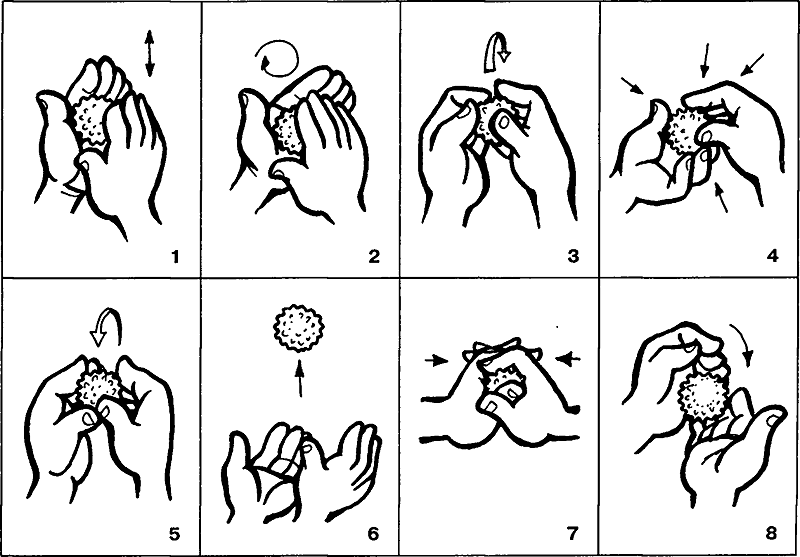 